. 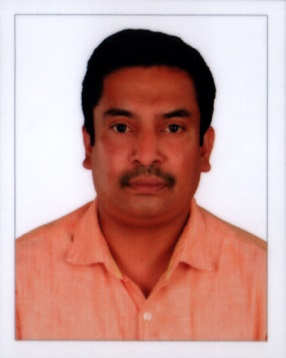 DEEPU		DEEPU.359376@2freemail.com 			  	      	Role<Finance consultant>Experience SummaryI am a Post Graduate in Master of Financial Management and have worked in Finance domain for a total of 15 years. I have experience in automobile domain etc...Current Job profileThe details of the various responsibilities that I have handled are listed here.Summary of ExperienceFrom 1st February 2001 to 31st August 2001 as Trainee in Manganam Service Co- Operative Bank Kottayam, Kerala.From 5th September 2001 to 30th September 2002 as Accountant in Kalarickal               Cardamom Estate, Anakkara Kumali, Kerala.From 1st October 2002 to 31st July 2005 as Accountant in a Sales Tax Practitioner               Office Kottayam.From 19th  August 2005 to 20th September 2016 as Accountant, Manager and Insurance in Charge at               Al Hajer Trading&Cont.Co {Car service Centre} Al Khabourah, Sultanate of Oman.QualificationsSkills                     Enjoy team work brings best out of me, but individual challenges are My real taste.                     Have good Communication skill in English, Arabic, Hindi & Malayalam.Interests                    Music & Establishing supporting relationship with members.Personal Details                    Age, Date of Birth                      :              39yrs, 08.01.1978                    Gender                                        :              Male                    Marital Status                               :             Married                    Nationality                                   :              IndianCompanyAL Hajer Trading & Cont.CoPeriodAugust 2005 to presentSoftware usedTally, Oracle, MS Office  ToolsWindows XPRoleManagerResponsibilitiesStock In-Charge and computerised inventory management & regularly conduct stock taking of Automobile spare Parts, Auto Paints, Auto Tyres, Auto accessories, Auto windscreen Glasses.Accountant: - Prepared computerised financial statements frequently and audit of accounts.Insurance In-Charge: - Handle Motor accident Claims and undertake repair of Vehicles.Manager: - Company management and over all administration of office work.CompanySales Tax Practitioner Office Kottayam.PeriodOctober 2002 to July 2005	Software usedTally , MS Office ToolsWindows XPRoleTax AccountantResponsibilitiesPrepared computerised and manual financial statements like Trading, Profit & Loss Account and Balance sheet of various concerns.Prepared Computerised and Manual Cash Book and Ledger of various firms.Undertake audit of accounts of different organisations.Degree and DateInstituteMajor and SpecializationHigher Diploma in Co-Operation & Banking December 31st 2000N.S.S Co-operative Training College KottayamHDC, Co-Operative Management, Banking, Audit & AccountsPost Graduation June 31st 2004 Pondicherry UniversityMFM Financial ManagementGraduation March 31st  1999K.G. College PampadyB.A. Economics & BankingPre-Degree  March 31st  1996K.G. College PampadyEconomics